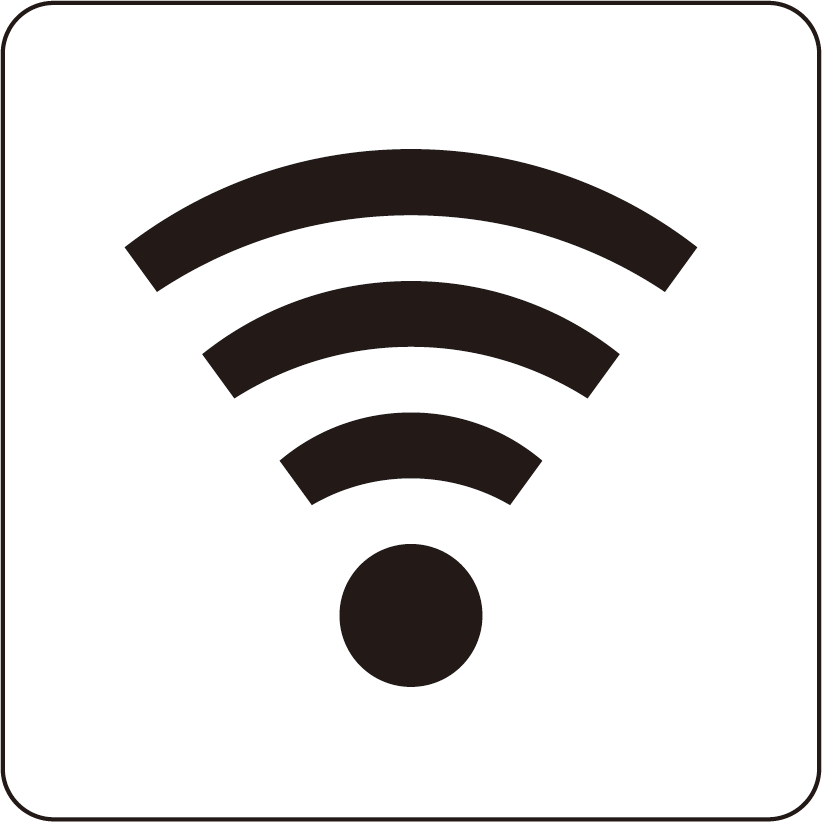 Wi-FiがえますWi-Fiを つかうことが できますWi-Fi Available